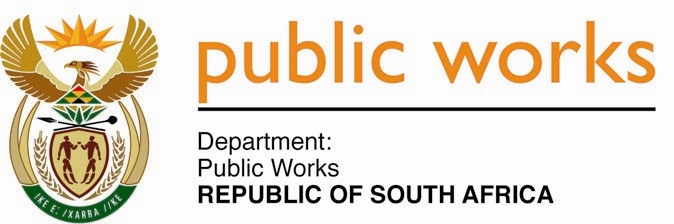 MINISTRY PUBLIC WORKSREPUBLIC OF SOUTH AFRICA Department of Public Works l Central Government Offices l 256 Madiba Street l Pretoria l Contact: +27 (0)12 406 2034 l +27 (0)12 406 1224                    Private Bag X9155 l CAPE TOWN, 8001 l RSA 4th Floor Parliament Building l 120 Plain Street l CAPE TOWN l Tel: +27 21 468 6900 Fax: +27 21 462 4592 www.publicworks.gov.za NATIONAL ASSEMBLYWRITTEN REPLYQUESTION NUMBER:					        		3614 [NW4043E]INTERNAL QUESTION PAPER NO.:					No. 42 of 2017DATE OF PUBLICATION:					        		10 NOVEMBER 2017DATE OF REPLY:								     NOVEMBER 20173614.	Ms L Mathys (EFF) asked the Minister of Public Works:Whether (a) his department and/or (b) any entity reporting to him own land; if so, in each case, (i) where is each plot of land located, (ii) what is the size of each specified plot and (iii) what is each plot currently being used for?		NW4043E_________________________________________________________________________The Minister of Public Works:	REPLY:Yes.  The Department is the custodian of various land parcels across the country.(i), (ii) and (iii) please refer to “Annexure A”DEPARTMENTAL ENTITIES	Yes, IDT does own land.The plot (portion 41) is situated at the Corner of Sprite and Oberon Street, in Faerie Glen, Pretoria.According to the title deed, the plot size is 9061 m2.The plot is used as a host for IDT’s national office. (b) (i), (ii) and (iii) Not Applicable to the rest of the entities namely;	Agrement South Africa, Council for the Built Environment and the Construction Industry Development Board.